附件22018年暑假“听说读写”国际交流方案为贯彻落实教育部《中小学学生赴境外研学旅行活动指南（试行）》相关要求，进一步弘扬中华优秀传统文化，引领教育改革发展与国际接轨，让中小学生在“叶圣陶中小学生听说读写能力展示”活动中有更高水平发挥，中国教育学会聘请专家团队进行精心设计和调研论证，借鉴不同国家的文化和教学特色，针对各学段学生及教师，开发了一系列优质的游学路线，设计了多样的个性化海外游学课程，努力做到推动跨文化交流，增进学生对不同国家、不同文化的认识和理解。一、学生组  美国路线（一）交流日期2018年8月1日-8月14日（暂定）  时长14天（二）报名截止时间2018年5月15日（三）学生人数小学亲子组限15人（每人至少1名家长陪同）初中限50人高中限50人（四）活动主题小学组：亲子活动初中组：创客班（Lego体验活动）高中组：公众演讲（五）学生组地点：美国麻省波士顿（六）费用：39800元/人费用包含：报名费5000元人民币（报名费不退，含注册费、预定名额、机票预定费、课程预定费）、国际机票及保险、签证及服务费、在美期间食宿及交通费、旅游费、课程费、学校管理费、带队老师费用。报名时缴纳报名费，剩余款项在签证办理通过后三日内交齐。费用不包含：国内交通费、护照办理费、机场餐饮费、个人其他消费、因交通延阻、特殊天气原因、航班取消或更改时间等不可抗拒力因素所导致的额外费用等。二、教师组  美国路线（一）交流日期2018年8月1日-8月15日（暂定）  时长15天（二）报名截止时间  2018年5月15日 （三）报名人数： 50人（四）活动主题：交流访学（五）访学地点：美国麻州（六）费用：42000元/人费用包含：报名费5000元人民币（报名费不退，含注册费、预定名额、机票预定费、课程预定费）、国际机票及保险、在美期间食宿及交通费、旅游费、课程费、学校管理费、带队老师费用。报名时缴纳报名费，剩余款项在签证办理通过后三日内交齐。费用不包含：签证及服务费、国内交通费、护照办理费、机场餐饮费、个人其他消费、因交通延阻、特殊天气原因、航班取消或更改时间等不可抗拒力因素所导致的额外费用等。三、学生组  英国路线（一）交流日期2018年8月1日-8月14日（暂定）  时长14天（二）报名截止时间：2018年5月15日（三）学生人数小学亲子组限15人（每人至少1名家长陪同）初中限50人高中限50人（四）活动主题小学组：亲子活动初中组：领导力菁英体验营高中组：国际小记者（五）学生组地点：英国伦敦（六）费用：39800元/人费用包含：报名费5000元人民币（报名费不退，含注册费、预定名额、机票预定费、课程预定费）、国际机票及保险、签证及服务费、在美期间食宿及交通费、旅游费、课程费、学校管理费、带队老师费用。报名时缴纳报名费，剩余款项在签证办理通过后三日内交齐。费用不包含：国内交通费、护照办理费、机场餐饮费、个人其他消费、因交通延阻、特殊天气原因、航班取消或更改时间等不可抗拒力因素所导致的额外费用等。四、教师组  英国路线（一）交流日期2018年8月1日-8月15日（暂定）  时长15天（二）报名截止时间：2018年5月15日（三）招募人数：50人（四）活动主题：交流访学（五）交流地点：英国伦敦（六）费用：42000元/人费用包含：报名费5000元人民币（报名费不退，含注册费、预定名额、机票预定费、课程预定费）、国际机票及保险、在美期间食宿及交通费、旅游费、课程费、学校管理费、带队老师费用。报名时缴纳报名费，剩余款项在签证办理通过后三日内交齐。费用不包含：签证及服务费、国内交通费、护照办理费、机场餐饮费、个人其他消费、因交通延阻、特殊天气原因、航班取消或更改时间等不可抗拒力因素所导致的额外费用等。五、行程安排以上所有路线安排以实际日程为准六、缴费方式报名费及剩余款项均可采用以下两种方式：微信支付：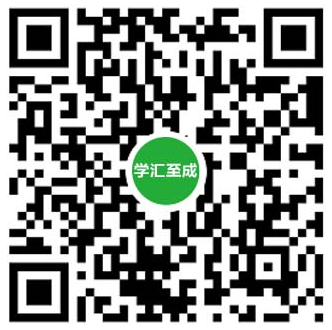 2.账号支付：开户名称：北京学汇至成教育科技有限公司开 户 行：工行北京北沙滩支行开户账号：0200148609100015460七、联系方式联系人：王老师 杨老师报名电话：010-82157392  82157478注：1.因每期国际交流组名额有限，特采取全年滚动报名方式。    2.此活动最终行程及出发事宜以中国教育学会官网“国际交流”版块最终公告为准，中国教育学会项目办公室享有最终解释权。    3.更多国际内容可登录中国教育学会官网（www.cse.edu.cn）“国际交流”版块或电话咨询。